CopieRecopie le texte suivant en cursive.Célestin est un petit fantôme heureux ! Il aide très souvent ses amis à se sortir de drôles de situations ! Il connaît le code de la route par cœur. Il sait qu’il ne faut pas crier en voiture ni oublier de mettre sa ceinture de sécurité car c’est dangereux. Il explique souvent aux enfants le comportement à avoir dans des situations compliquées.C’est un allié très précieux pour les enfants qui ne savent pas toujours comment faire pour se protéger ou protéger les autres.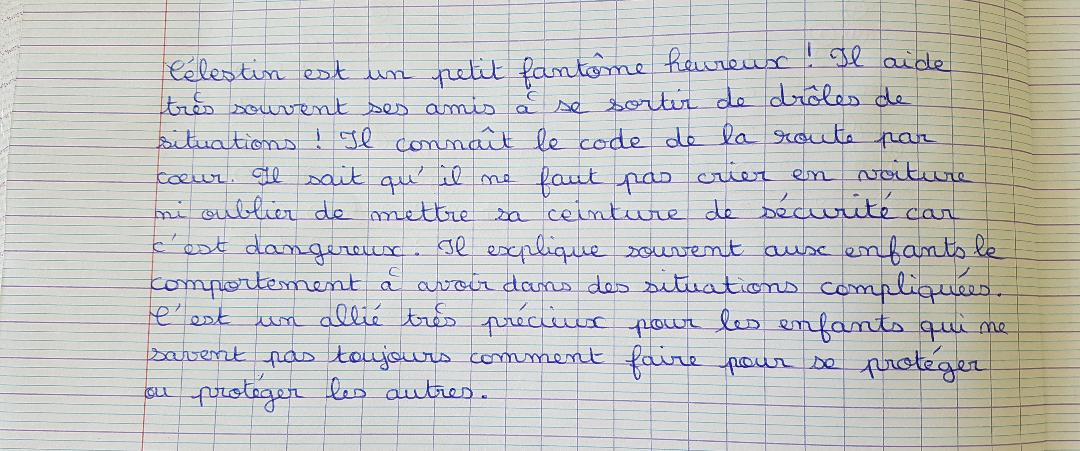 